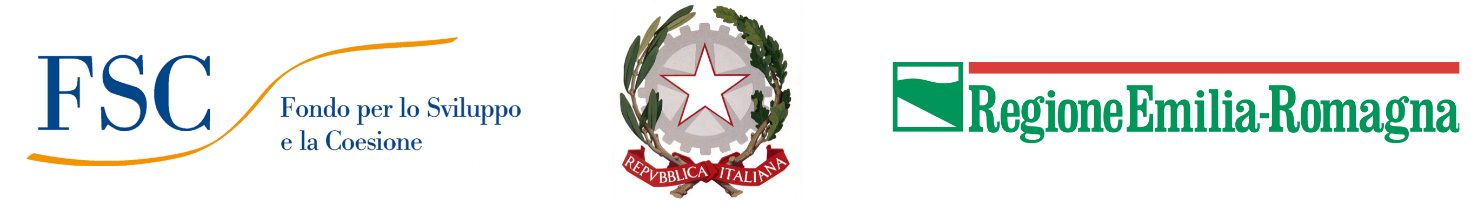 Progetti per il rinnovo del materiale rotabile e la realizzazione delle infrastrutture necessarie al loro utilizzo nell'ambito del Piano Sviluppo e Coesione –approvati con Delibera di Giunta Regionale n. 1715/2021 e ss.mm.ii.(ex-POR-FESR 2014/2020 Asse 4, Azioni 4.6.2 e 4.6.4)DICHIARAZIONE SOSTITUTIVA DI ATTO DI NOTORIETA’ ai sensi degli artt. 46 e 47 del D.P.R. 445/2000 e successive modifiche ed integrazioniAllegato alla rendicontazione delle spese relativa al SAL / Saldo del contributo assegnato al progetto avente CUP:__________________________________________________________________________Il/La sottoscritto/a _______________________________________________ in qualità di Legale Rappresentante / delegato dell’Azienda ______________________________________________ Codice Fiscale / P. Iva ____________________________________________________________ con sede legale in via ____________________________________________ CAP ____________ Comune______________________________________________________ Prov. ____________ Telefono____________________ Email PEC__________________________________________; consapevole delle responsabilità penali in caso di dichiarazione mendace o di esibizione di atto falso o contenente dati non rispondenti a verità e della conseguente decadenza dai benefici eventualmente conseguiti (ai sensi degli artt. 75 e 76 D.P.R. 445/2000) sotto la propria responsabilitàDICHIARA con riferimento alla rendicontazione delle spese relativa al SAL / Saldo del contributo assegnato al progetto avente CUP ___________________________________ approvato con DGR 1715/2021 e ss.mm.ii. a valere sulla manifestazione di interesse promossa con nota 104175 del 6 febbraio 2020 presso le Agenzie della Mobilità regionali. dal Servizio Trasporto Pubblico Locale, Mobilità Integrata e Ciclabile della Regione Emilia-Romagna a favore delle Aziende di Trasporto Pubblico Locale, ed all’obbligo di apporre sulle fatture il Codice Unico Progetto (CUP):che le ricevute di pagamento riportate nella tabella sottostante e presentate a rendiconto sono univocamente riconducibili ai relativi giustificativi di spesa, che sono pertinenti alle spese relative al progetto finanziato avente CUP______________ e sono prive dei riferimenti all’operazione finanziata per i seguenti motivi: in quanto il CUP è stato comunicato in data successiva all’emissione della fattura; per mero errore materiale;che su tali documenti di spesa è stato apposto in modo indelebile il CUP e che verranno conservati agli atti dall’associazione ed esibiti in caso di futuri controlli;che i medesimi documenti non sono stati utilizzati per ottenere altri finanziamenti pubblici;di impegnarsi a non utilizzare tali documenti per ottenere altri finanziamenti pubblici.Luogo e data _____________________________________	Il legale rappresentante	(firmato digitalmente)(in caso di firma autografa, allegare copia fotostatica di valido documento di identità del sottoscrittore, ai sensi dell’art. 38, comma 3, del D.P.R. 28/12/2000 n. 445). Estremi del pagamento effettuato con Bonifico/Ri.BaEstremi del pagamento effettuato con Bonifico/Ri.BaEstremi del pagamento effettuato con Bonifico/Ri.BaEstremi del pagamento effettuato con Bonifico/Ri.BaEstremi della fattura cui si riferisceEstremi della fattura cui si riferisceEstremi della fattura cui si riferisceEstremi della fattura cui si riferisceIBAN Beneficiario contributoNumero operazioneData operazioneImportoNome fornitoreN.ro FatturaData fatturaImporto fattura con IVA